Invitasjon til Nasjonalt dommerkurs PISTOLGENERELL INFORMASJON
Arrangør: 	Nordland Skytterkrets
Kursansvarlig:	nordlandsk@gmail.com Att: Utdanningskontakt Inger Broen	
Kurssted:	Bodø
Instruktør:	Astrid LandsverkPROGRAM
Fredag			29.04.22 kl. 18:00-21:00
Lørdag 			30.04.22 kl. 08:30-18:00
Søndag 		01.05.22 kl. 09:00-17:00Det kreves 80 % oppmøte på kurshelgen for å få gå opp til eksamen.Eksamen avholdes søndag kl. 14:00 – 17:00 og krever minst 85 % riktig besvarelse for å bestå.PÅMELDING
Frist	 	10.03.2022
Sendes til: 	nordlandsk@gmail.com Att: Utdanningskontakt Inger BroenFølgende opplysninger må oppgis ved påmelding: deltakers navn, adresse, fødselsdato, tlfnr, e-postadresse, klubbtilhørighet og evt behov for overnatting
OBS! Nedre aldersgrense for å delta på dommerkurs er 16 år.DELTAKERAVGIFT
Beløp: 500,-
Betales til: 0530 17 73902Kursavgiften inkluderer: Enkel servering/lunsj, kursmateriell, kompetansebevis og tøymerkeHvis nødvendig, dekkes overnatting av Nordland skytterkretsReise og bespisning utenom kurset, samt deltakeravgift dekkes av deltaker/klubbFORBEREDELSER TIL DOMMERKURS
Kurset krever en del forarbeid av kursdeltakerne, alle må gjennomføre selvstudiums oppgaver  (e-læring) i Idrettens E-læringsportal minimum 1 uke før kursstart. Dette er for å sikre at deltakerne har tilstrekkelig nivå og kunnskap til å gjennomføre og bestå kurset.Om du har tatt e-læringen på et tidligere tidspunkt utenom kurs og har bestått, så regnes e-læringen som godkjent, uavhengig av når du tok den.Deltakerne må ha minimum 60 % riktige svar for å ha bestått e-læringen.KURSMATERIALE
Når påmeldingsfristen er gått ut vil kursmateriale bli tilsendt hver enkelt deltaker.HVORDAN GJENNOMFØRE E-LÆRINGVi anbefaler at du har mottatt kursmateriale før du begynner på e-læringenE-læringsportalen finner du her https://ekurs.nif.no/,Bruk samme brukernavn og passord som i MinIdrett.
Dersom du ikke har vært innlogget i MinIdrett før må du opprette en bruker derNår du er logget inn på E-læringsportalen velger du «Særforbund» i toppmenyen og deretter «Norges Skytterforbund»Velg selvstudiumet «Selvstudium dommerkurs - Pistol»Om du opplever tekniske problemer med e-læringsportalen ta kontakt med NIF-ITOm du har spørsmål om selvstudiums oppgavene generelt , ta kontakt med Idrettskonsulent i NSF, Helene Rønningen (helene.ronningen@skyting.noVED STRYK PÅ EKSAMEN
Deltakere som tidligere har strøket til eksamen (nylig) kan ved høve tilbys å gjennomføre en ny eksamen. Dette kan tidligst skje først to uker etter første avlagte eksamen.EVENTUELLE TILPASNINGER
Deltakere med dokumentert dysleksi og lignende kan etter søknad innvilges inntil 1 time ekstra på eksamen.DOMMEROPPDATERING
Alle dommere må hvert 4. år gjennomføre et oppdateringskurs. Oppdateringskursene finner sted flere steder i landet året etter de Olympiske Leker (sommer). Dommere som ikke gjennomfører oppdateringen vil ikke lenger kunne praktisere som dommere og vil bli strøket fra dommerregisteret. Om man da ønsker å gjenoppta dommervirksomheten må man gå et nytt dommerkurs.Med sportslig hilsenStyret i Nordland Skytterkrets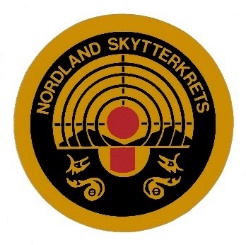 